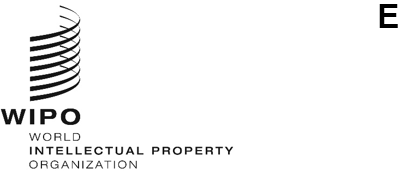 CWS/11/1ORIGINAL: EnglishDATE: December 4, 2023Committee on WIPO Standards (CWS)Eleventh SessionGeneva, December 4 to 8, 2023AGENDADocument prepared by the SecretariatOpening of the Eleventh SessionElection of the Chair and two Vice-ChairsAdoption of the agendaSee present document.CWS Work ProgramWork Program and Task List of the CWSSee document CWS/11/8 Proposal for a new Task on the implementation of WIPO Standard ST.37See document CWS/11/15Questionnaire on the prioritization of Tasks of the Committee on WIPO StandardsSee document CWS/11/6Progress reports by the Task ForcesReport by the 3D Task Force (Task No. 61)

Report by the API Task Force (Task No. 56 and Task No. 64)See document CWS/11/14Report by the Blockchain Task Force (Task No. 59)Report by the Design Representation Task Force (Task No. 57)See document CWS/11/4Report by the Digital Transformation Task Force (Task No. 62, Task No. 63 and Task No. 65)See document CWS/11/11Report by the ICT Strategy for Standards Task Force (Task No. 58)See document CWS/11/21Report by the Legal Status Task Force (Task No. 47)See document CWS/11/13Report by the Name Standardization Task Force (Task No. 55)See document CWS/11/22Report by the Part 7 Task Force (Task No. 50)See document CWS/11/24Report by the Public Access to Patent Information (PAPI) Task Force (Task No. 52)See document CWS/11/12Report by the Sequence Listings Task Force (Task No. 44)See document CWS/11/7Report by the XML4IP Task Force (Task No. 41)See document CWS/11/2Development of WIPO StandardsProposal for a new WIPO standard on the data package format for the electronic exchange of priority documents and certified copies See document CWS/11/20 Rev.Proposal for the revision of WIPO Standard ST.26See document CWS/11/3Proposal for the revision of WIPO Standard ST.61See document CWS/11/9Proposal for the revision of WIPO Standard ST.88See document CWS/11/5Proposals for improvement of copyright orphan work metadata in WIPO Standard ST.96See document CWS/11/19 Rev.  Proposed Guidelines for the data cleaning of namesSee document CWS/11/23 Implementation of WIPO Standards by OfficesWIPO Standard ST.26WIPO Standard ST.37WIPO Standards ST.27, ST.61 and ST.87 concerning legal status eventsWIPO Standard ST.90WIPO Standard ST.91WIPO Standard ST.96Other WIPO StandardsPolicies and activities relating to intellectual property (IP) data, information system and information servicesIP Offices’ strategies and policies on Information Communication Technologies (ICT) and digital transformationRecommendations on ICT and IP administrationSee document CWS/11/18Global Identifier for natural persons and legal entitiesSee document CWS/11/17Proposal for recommendations on data exchange frameworkSee document CWS/11/16Proposal for establishing a global platform to facilitate IP information exchangeSee document CWS/11/25Proposal for a draft survey questionnaire on the implementation of WIPO Standard ST.91See document CWS/11/26Report on 2022 Annual Technical Reports (ATRs)Technical collaboration and supportReport by the International Bureau on the provision of technical advice and assistance for capacity building to industrial property offices in connection with the mandate of the CWS See document CWS/11/10Development of common ICT solutions for use by OfficesCooperative technical projects between OfficesSummary by the ChairClosing of the session[End of document]